 ZAKLADA SANDRA STOJIĆ                                                                                                                                                                                          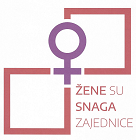  Crkvena 6, 44320 Kutina OIB 42562463823 Tel. 044 564 040, GSM 099 5918471 e-mail: zaklada.sandra.stojic@gmail.com web:    www.zaklada-sandra-stojic.hrNa temelju Postupka nabave za osobe koje nisu obveznici Zakona o javnoj nabavi, a u postupku nabave kućanskih i osnovnih higijenskih potrepština za krajnje korisnike u sklopu projekta Žene su snaga zajednice, naručitelj Zaklada Sandra Stojić iz Kutine objavljuje,ODGOVOR NA PITANJE br.1Pitanje 1:Poštovani,nastavno na Vaš postupak nabave u sklopu programa zapošljavanja žena "Zaželi", Ev. br. nabave: 02.1.1.05.0112 imamo upit vezan uz Prilog IV-Tehničke specifikacije.Molili bi Vas da nam u Tehničkim specifikacijama pojasnite zapremnine artikala koje tražite a za koje one nisu navedene.Također, molili bi Vas da nam pojasnite artikl pod rednim brojem 26 u Tehničkim specifikacijama. Na kakav se točno proizvod misli?Odgovor: Prilog IV – Tehničke specifikacije je ažuriran, te je nova verzija vidljiva s ostalom dokumentacijom. Artikl pod rednim brojem 26 u Tehničkim specifikacijama je kremasto abrazivno  sredstvo za čišćenje koje se nanosi na površinu pomoću vlažne krpe ili spužve, površina se potom prebriše i ispere. 